П р о т о к о л Заседания Совета Некоммерческого партнерства «Саморегулируемая организация «Республиканское объединение строителей Алании»26 апреля 2013 год									№8(123)гор. Владикавказ Основание созыва Совета – по инициативе Генерального директора Некоммерческого партнерства «Саморегулируемая организация «Республиканское объединение строителей Алании» Кудзоева Ф.Г. Место проведения заседания: РСО-Алания гор. Владикавказ, ул. Чкалова, д. 41а.Дата и время проведения заседания:  26 апреля 2013 год, 16 часов 00 минут.Председательствующий на заседании Совета:Председатель Совета Некоммерческого партнерства «Саморегулируемая организация «Республиканское объединение строителей Алании»  Ибрагимов Ф.А. Секретарь заседания: Генеральный директор Некоммерческого партнерства «Саморегулируемая организация «Республиканское объединение строителей Алании»  Кудзоев Ф.Г.Присутствовали с правом голоса:А) Совет Некоммерческого партнерства «Саморегулируемая организация «Республиканское объединение строителей Алании»:  1. Гусов О.А., заместитель Председателя Совета, генеральный директор ОАО «Промжилстрой РСО-Алания»;2. Кудзоев Ф.Г., заместитель Председателя Совета, генеральный директор НП СРО РОСА;3. Мрыков К.И., член Совета, директор ЗАО «ПМК № 83»;4. Санакоев Н.А., член Совета, директор ООО «СМП «Тур»;5. Дзгоев Б.Д., член Совета, генеральный директор ООО «Моздокское строительное управление»;6.  Кравченко В.Т., член Совета, директор ООО «Фирма «КВИТ».Присутствовали без права голоса:Б) Исполнительная дирекция Некоммерческого партнерства «Саморегулируемая организация «Республиканское объединение строителей Алании»:1. Тавитов А.Н., заместитель генерального директора по правовым вопросам и контрольно-экспертной деятельности НП СРО РОСА.В)  Кандидат в члены Некоммерческого партнерства «Саморегулируемая организация «Республиканское объединение строителей Алании»: 1. Кумаллагов С.О., директор Общества с ограниченной ответственностью «РосСтройИнвест» (ОГРН-1111513005944).Открытие заседания Совета Некоммерческого партнерства «Саморегулируемая организация «Республиканское объединение строителей Алании»Слушали: Кудзоева Ф.Г., секретаря заседания, который сообщил присутствующим, что на заседании принимают участие все члены Совета, за исключением Поповой Е.В., заместителя генерального директора ООО СПК «Ремгражданреконструкция» (командировка) и Хубаева З.Ю., генерального директора ООО «Ормузд» (командировка). Кворум для голосования имеется. Полномочия проверены в соответствии с действующим законодательством, в связи, с чем предложено «открыть» заседание Совета Партнерства  и признать отсутствие членов Совета «уважительными».Иных предложений и замечаний не поступило.Решили: 1. В связи с присутствием 7 (семи) из 9 (девяти) членов Совета, чьи полномочия проверены в соответствии с действующим законодательством, признать наличие кворума для голосования по вопросам Повестки дня, а заседание Совета НП СРО РОСА – «открытом».2. Признать отсутствие Поповой Е.В., заместителя генерального директора ООО СПК «Ремгражданреконструкция» (командировка), Хубаева З.Ю., генерального директора ООО «Ормузд» (командировка) «уважительными».Голосовали: «за» - 7 голосов, «против» - нет, «воздержался» - нет.Решение принято единогласно, квалифицирующим большинством голосов.Председательствующий объявил заседание Совета Некоммерческого партнерства «Саморегулируемая организация «Республиканское объединение строителей Алании» - «открытым». О Повестке дня заседания Совета Некоммерческого партнерства «Саморегулируемая организация «Республиканское объединение строителей Алании»Слушали: Председательствующего, который предложил утвердить повестку дня Совета НП СРО РОСА из 2-х (двух) вопросов.Иных предложений и замечаний не поступило.Решили: Утвердить Повестку дня заседания Совета Некоммерческого партнерства «Саморегулируемая организация «Республиканское объединение строителей Алании» из 2-х (двух) вопросов.Голосовали: «за» - 7 голосов, «против» - нет, «воздержался» - нет.Решение принято единогласно, квалифицирующим большинством голосов.Повестка дня заседания Совета Некоммерческого партнерства «Саморегулируемая организация «Республиканское объединение строителей Алании»:1. О рассмотрения вопроса по приему в члены Некоммерческого партнерства «Саморегулируемая организация «Республиканское объединение строителей Алании» и о выдаче Свидетельства о допуске к работам, которые оказывают влияние на безопасность объектов капитального строительства Обществу с ограниченной ответственностью  «РосСтройИнвест» (ОГРН-1111513005944).2. О рассмотрении вопроса по внесению изменения в Свидетельства о допуске следующим членам Некоммерческого партнерства «Саморегулируемая организация «Республиканское объединение строителей Алании»:2.1. Обществу с ограниченной ответственностью «Владстрой» (ОГРН- 1071516001479);2.2. Обществу с ограниченной ответственностью «Стройсервис» (ОГРН- 1021500918119);2.3. Обществу с ограниченной ответственностью «ПРОСТОР» (ОГРН-1101516000233); 2.4. Обществу с ограниченной ответственностью «Владдорстрой» (ОГРН-1061515008532); 2.5. Обществу с ограниченной ответственностью «Строительно-монтажное предприятие Успех»  (ОГРН- 1081516005592);2.6. Обществу с ограниченной ответственностью «Прогресс-строй» (ОГРН-1071516000632);2.7. Обществу с ограниченной ответственностью «Аммолит» (ОГРН-1101513003448). По вопросу №1 повестки дня:О приеме в члены Некоммерческого партнерства «Саморегулируемая организация «Республиканское объединение строителей Алании» и о выдаче Свидетельства о допуске к работам, которые оказывают влияние на безопасность объектов капитального строительства Слушали: Тавитова А.Н., который сообщил присутствующим,1. О поступившем заявления о приеме в члены Некоммерческого партнерства «Саморегулируемая организация «Республиканское объединение строителей Алании» и о выдаче Свидетельства о допуске, к работам которые оказывают влияние на безопасность объектов капитального строительства от Общества с ограниченной ответственностью «РосСтройИнвест» (ОГРН-1111513005944) с пакетом документов в соответствии с внутренними документами Партнерства и законодательством Российской Федерации.2. В ходе проверки поданных документов Общество с ограниченной ответственностью «РосСтройИнвест» (ОГРН-1111513005944) выполнило все условия членства в Партнерстве.Им же предложено принять в члены Некоммерческого партнерства «Саморегулируемая организация «Республиканское объединение строителей Алании» - Общество с ограниченной ответственностью «РосСтройИнвест» (ОГРН-1111513005944) с выдачей Свидетельства о допуске к работам, которые оказывают влияние на безопасность объектов капитального строительства за номером 0244.01-2013-1513007395-С-159 (согласна заявления), выполнившему все условия членства в Партнерстве, после оплаты взноса в компенсационный фонд и вступительного взноса.Иных предложений и замечаний не поступило.	Решили:Принять в члены Некоммерческого партнерства «Саморегулируемая организация «Республиканское объединение строителей Алании» - Общество с ограниченной ответственностью «РосСтройИнвест» (ОГРН-1111513005944) с выдачей Свидетельства о допуске к работам, которые оказывают влияние на безопасность объектов капитального строительства за номером 0244.01-2013-1513031454-С-159 (согласна заявления), выполнившему все условия членства в Партнерстве, после оплаты взноса в компенсационный фонд и вступительного взноса.Голосовали: «за» - 7 голосов, «против» - нет, «воздержался» - нет.Решение принято единогласно, квалифицирующим большинством голосов.По вопросу №2 повестки дня:О рассмотрения вопроса по внесения изменения в Свидетельства о допуске членам Некоммерческого партнерства «Саморегулируемая организация «Республиканское объединение строителей Алании»2.1. Слушали: Тавитова А.Н., который предложил присутствующим внести изменения, согласно поступивших заявлений в форме прекращения и дополнения и выдать Свидетельство о допуске к работам, которые оказывают влияние на безопасность объектов капитального строительства за номером 0033.04-2010-1516613644-С-159 взамен ранее выданного Свидетельства о допуске за номером 0033.03-2010-1516613644-С-159 Обществу с ограниченной ответственностью «Владстрой» (ОГРН- 1071516001479), выполнившему все условия членства в Партнерстве.Иных предложений и замечаний не поступило.Решили:Внести изменения в форме прекращения и дополнения (согласно заявлений) и выдать Свидетельство о допуске к работам, которые оказывают влияние на безопасность объектов капитального строительства за номером 0033.04-2010-1516613644-С-159 взамен ранее выданного Свидетельства о допуске за номером 0033.03-2010-1516613644-С-159 Обществу с ограниченной ответственностью «Владстрой» (ОГРН- 1071516001479), выполнившему все условия членства в Партнерстве.Голосовали: «за» - 7 голосов, «против» - нет, «воздержался» - нет.Решение принято единогласно, квалифицирующим большинством голосов.2.2. Слушали: Тавитова А.Н., который предложил присутствующим внести изменения, согласно поступившего заявления в форме дополнения и выдать Свидетельство о допуске к работам, которые оказывают влияние на безопасность объектов капитального строительства за номером 0119.05-2010-1510011932-С-159 взамен ранее выданного Свидетельства о допуске за номером 0119.04-2010-1510011932-С-159 Обществу с ограниченной ответственностью «Стройсервис» (ОГРН-1021500918119), выполнившему все условия членства в Партнерстве.Иных предложений и замечаний не поступило.Решили:Внести изменения в форме дополнения (согласно заявления) и выдать Свидетельство о допуске к работам, которые оказывают влияние на безопасность объектов капитального строительства за номером 0119.05-2010-1510011932-С-159 взамен ранее выданного Свидетельства о допуске за номером 0119.04-2010-1510011932-С-159 Обществу с ограниченной ответственностью «Стройсервис» (ОГРН-1021500918119), выполнившему все условия членства в Партнерстве.Голосовали: «за» - 7 голосов, «против» - нет, «воздержался» - нет.Решение принято единогласно, квалифицирующим большинством голосов.2.3. Слушали: Тавитова А.Н., который предложил присутствующим внести изменения, согласно поступившего заявления в форме дополнения и выдать Свидетельство о допуске к работам, которые оказывают влияние на безопасность объектов капитального строительства за номером 0139.03-2010-1516621363-С-159 взамен ранее выданного Свидетельства о допуске за номером 0139.02-2010-1516621363-С-159 Обществу с ограниченной ответственностью «ПРОСТОР» (ОГРН-1101516000233), выполнившему все условия членства в Партнерстве.Иных предложений и замечаний не поступило.Решили:Внести изменения в форме дополнения (согласно заявления) и выдать Свидетельство о допуске к работам, которые оказывают влияние на безопасность объектов капитального строительства за номером 0139.03-2010-1516621363-С-159 взамен ранее выданного Свидетельства о допуске за номером 0139.02-2010-1516621363-С-159 Обществу с ограниченной ответственностью «ПРОСТОР» (ОГРН-1101516000233), выполнившему все условия членства в Партнерстве.Голосовали: «за» - 7 голосов, «против» - нет, «воздержался» - нет.Решение принято единогласно, квалифицирующим большинством голосов.2.4. Слушали: Тавитова А.Н., который предложил присутствующим внести изменения, согласно поступившего заявления в форме дополнения и выдать Свидетельство о допуске к работам, которые оказывают влияние на безопасность объектов капитального строительства за номером 0142.05-2010-1515910620-С-159 взамен ранее выданного Свидетельства о допуске за номером 0142.04-2010-1516910620-С-159 Обществу с ограниченной ответственностью «Владдорстрой» (ОГРН-1061515008532), выполнившему все условия членства в Партнерстве.Иных предложений и замечаний не поступило.Решили:Внести изменения в форме дополнения (согласно заявления) и выдать Свидетельство о допуске к работам, которые оказывают влияние на безопасность объектов капитального строительства за номером 0142.05-2010-1515910620-С-159 взамен ранее выданного Свидетельства о допуске за номером 0142.04-2010-1516910620-С-159 Обществу с ограниченной ответственностью «Владдорстрой» (ОГРН-1061515008532), выполнившему все условия членства в Партнерстве.Голосовали: «за» - 7 голосов, «против» - нет, «воздержался» - нет.Решение принято единогласно, квалифицирующим большинством голосов.2.5. Слушали: Тавитова А.Н., который предложил присутствующим внести изменения, согласно поступившего заявления в форме дополнения и выдать Свидетельство о допуске к работам, которые оказывают влияние на безопасность объектов капитального строительства за номером 0183.03-2010-1516618628-С-159 взамен ранее выданного Свидетельства о допуске за номером 0183.02-2010-1516618628-С-159 Обществу с ограниченной ответственностью «Строительно-монтажное предприятие Успех» (ОГРН-1081516005592), выполнившему все условия членства в Партнерстве.Иных предложений и замечаний не поступило.Решили:Внести изменения в форме дополнения (согласно заявления) и выдать Свидетельство о допуске к работам, которые оказывают влияние на безопасность объектов капитального строительства за номером 0183.03-2010-1516618628-С-159 взамен ранее выданного Свидетельства о допуске за номером 0183.02-2010-1516618628-С-159 Обществу с ограниченной ответственностью «Строительно-монтажное предприятие Успех» (ОГРН-1081516005592), выполнившему все условия членства в Партнерстве.Голосовали: «за» - 7 голосов, «против» - нет, «воздержался» - нет.Решение принято единогласно, квалифицирующим большинством голосов.2.6. Слушали: Тавитова А.Н., который предложил присутствующим внести изменения, согласно поступившего заявления в форме дополнения и выдать Свидетельство о допуске к работам, которые оказывают влияние на безопасность объектов капитального строительства за номером 0200.03-2010-1516613059-С-159 взамен ранее выданного Свидетельства о допуске за номером 0200.02-2010-1516613059-С-159 Обществу с ограниченной ответственностью «Прогресс-строй» (ОГРН-1071516000632), выполнившему все условия членства в Партнерстве.Иных предложений и замечаний не поступило.Решили:Внести изменения в форме дополнения (согласно заявления) и выдать Свидетельство о допуске к работам, которые оказывают влияние на безопасность объектов капитального строительства за номером 0200.03-2010-1516613059-С-159 взамен ранее выданного Свидетельства о допуске за номером 0200.02-2010-1516613059-С-159 Обществу с ограниченной ответственностью «Прогресс-строй» (ОГРН-1071516000632), выполнившему все условия членства в Партнерстве.Голосовали: «за» - 7 голосов, «против» - нет, «воздержался» - нет.Решение принято единогласно, квалифицирующим большинством голосов.2.7. Слушали: Тавитова А.Н., который предложил присутствующим внести изменения, согласно поступившего заявления в форме дополнения и выдать Свидетельство о допуске к работам, которые оказывают влияние на безопасность объектов капитального строительства за номером 0204.02-2011-1513003672-С-159 взамен ранее выданного Свидетельства о допуске за номером 0204.01-2010-1513003672-С-159 Обществу с ограниченной ответственностью «Аммолит» (ОГРН-1101513003448), выполнившему все условия членства в Партнерстве.Иных предложений и замечаний не поступило.Решили:Внести изменения в форме дополнения (согласно заявления) и выдать Свидетельство о допуске к работам, которые оказывают влияние на безопасность объектов капитального строительства за номером 0204.02-2011-1513003672-С-159 взамен ранее выданного Свидетельства о допуске за номером 0204.01-2010-1513003672-С-159 Обществу с ограниченной ответственностью «Аммолит» (ОГРН-1101513003448), выполнившему все условия членства в Партнерстве.Голосовали: «за» - 7 голосов, «против» - нет, «воздержался» - нет.Решение принято единогласно, квалифицирующим большинством голосов.Председательствующий Председатель Совета НП СРО РОСА					Ф.А. ИбрагимовСекретарь  заседанияГенеральный директор НП СРО РОСА					Ф.Г. Кудзоев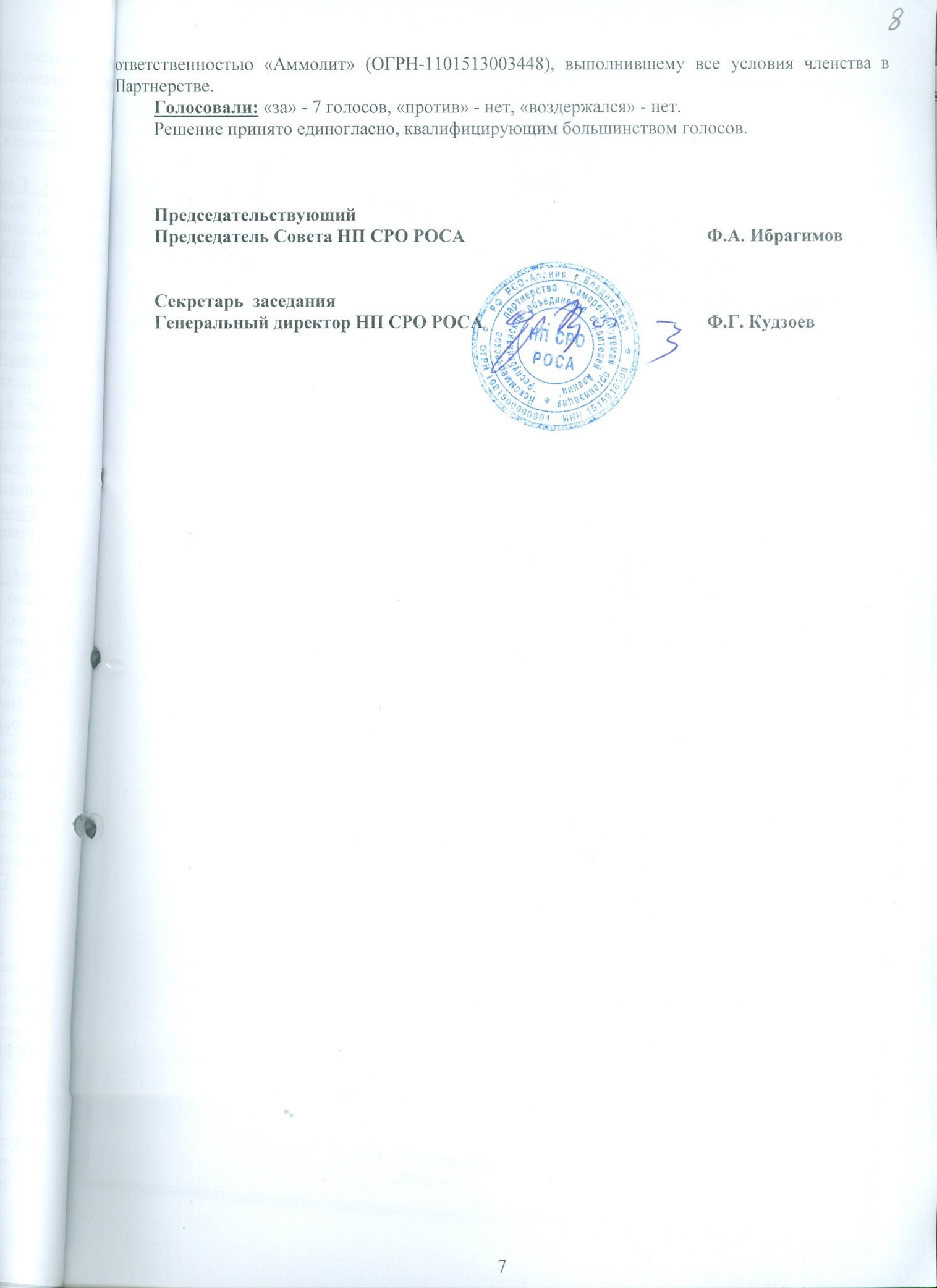 